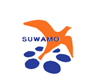 諏訪圏ものづくり推進機構　「KAIZEN-SUWA」　では、諏訪圏内企業等の体質強化・ものづくり人材育成のため「改善研修会」を開催します。私たちを取り巻くものづくり環境は激しく変化し、大変厳しい状況が続いております。あらたな環境下における「５S改善・ＳＤＧｓ活動・環境改善」を推進する立場にある経営者・管理監督者・職場リーダーをはじめ、広く一般の皆様のご参考となる内容が期待されます。多くの方の聴講参加をお待ちしております。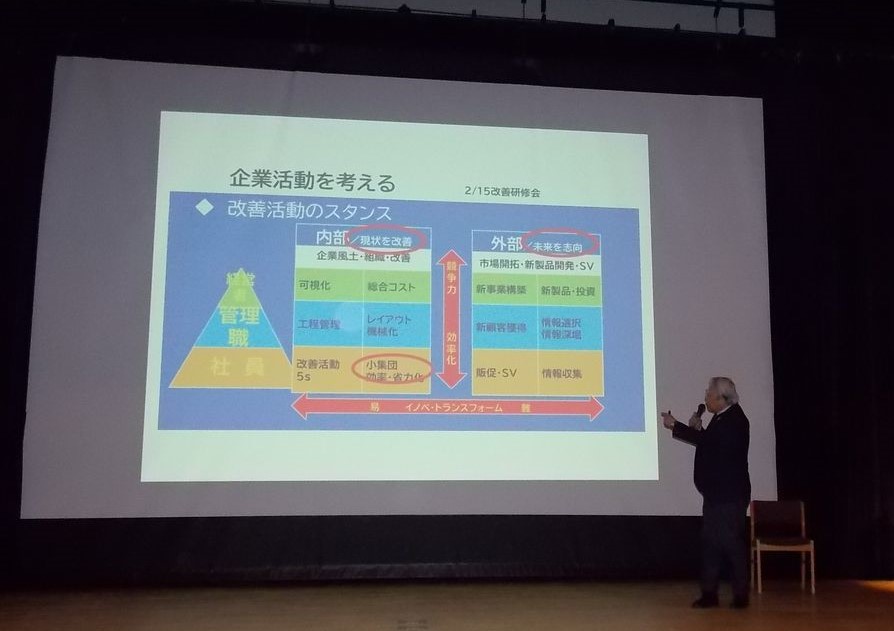 入場に際しましては、出来るだけマスク着用をお願いします。手指の消毒につきましてもご協力をお願い致します2023年度「改善研修会」プログラム問い合わせ先　：ＮＰＯ諏訪圏ものづくり推進機構　企業体質強化部会 担 当  　 ：　森　安夫、久保田　進　　 　電 話     ：　０２６６－５４－２５８８E-Mail　:　kaizen@suwamo.jp＊車で来られる方は、文化センター南側（川を挟んだ所）多目的広場駐車場（Ｂ・Ｃ枠：入口を入って直ぐ右側の文化センターへの通路橋付近）をご利用ください。2024年2月21日（水）「改善研修会」聴講参加申込用紙あて先　ＮＰＯ諏訪圏ものづくり推進機構　ＦＡＸ：０２６６-５４-５１３３  E-Mail: kaizen@suwamo.jp下記の通り「改善研修会」聴講参加の申し込みをします。＊参加時に資料代（500円）を受付にお支払いください。カラー版資料は事前予約にて1,000円でお渡しします。受付でカラー版とお申し出ください。*発表企業の参加者及び2023年度異業種交流会参加企業は資料代（普通白黒版）は無料です。カラー版は１,000円のご負担となります。申込書にご記入いただいた個人情報は、「改善研修会」の申込名簿情報として利用し、他の用途には使用いたしません。会社名住　所ご連絡先担当者様所属・役職：氏名　　　：(℡番号)　：　(E-Mail）　：所属・役職：氏名　　　：(℡番号)　：　(E-Mail）　：所属・役職：氏名　　　：(℡番号)　：　(E-Mail）　：所属・役職：氏名　　　：(℡番号)　：　(E-Mail）　：参加者　氏名所属部署カラーテキスト資料（レ点を記入して下さい）カラーテキスト資料（レ点を記入して下さい）連絡事項□カラー版希望□カラー版希望□カラー版希望□カラー版希望□カラー版希望□カラー版希望□カラー版希望□カラー版希望□カラー版希望□カラー版希望□カラー版希望□カラー版希望□カラー版希望□カラー版希望□カラー版希望□カラー版希望